О внесении изменений в Территориальную программу государственных гарантий бесплатного оказания гражданам медицинской помощи на территории Пензенской области на 2020 год и на плановый период 2021 и 2022 годов, 
утвержденную постановлением Правительства 
Пензенской области от 27.12.2019 № 850-пП (с последующими изменениями)В целях приведения нормативного правового акта в соответствие 
с действующим законодательством, руководствуясь Законом Пензенской области 
от 22.12.2005 № 906-ЗПО "О Правительстве Пензенской области" (с последующими изменениями), Правительство Пензенской области п о с т а н о в л я е т:1. Внести в Территориальную программу государственных гарантий бесплатного оказания гражданам медицинской помощи на территории Пензенской области на 2020 год и на плановый период 2021 и 2022 годов (далее - Программа), утвержденную постановлением Правительства Пензенской области от 27.12.2019 № 850-пП "О Территориальной программе государственных гарантий бесплатного оказания гражданам медицинской помощи на территории Пензенской области 
на 2020 год и на плановый период 2021 и 2022 годов" (с последующими изменениями), следующие изменения:1.1. В пункте 2.3 "Территориальная программа обязательного медицинского страхования Пензенской области на 2020 год и на плановый период 2021 и 
2022 годов " раздела 2 "Перечень заболеваний (состояний) и перечень видов, форм и условий медицинской помощи, оказываемой гражданам без взимания 
с них платы за счет средств бюджетных ассигнований бюджета Пензенской области и средств бюджета Территориального фонда обязательного медицинского страхования Пензенской области" Программы:1.1.1. абзац одиннадцатый подпункта 2.3.1 после слов "осуществлять деятельность в сфере обязательного медицинского страхования" дополнить словами ", или в условиях чрезвычайной ситуации и (или) при возникновении угрозы распространения заболеваний, представляющих опасность для окружающих, в иной срок, установленный Губернатором Пензенской области, в соответствии с частью 21 статьи 15  Федерального закона от 29.11.2010
№ 326-ФЗ "Об обязательном медицинском страховании в Российской Федерации" (с последующими изменениями).";1.1.2. подпункт 2.3.4 изложить в новой редакции согласно приложению № 1 
к настоящему постановлению;1.1.3. подпункт 2.3.5.1 изложить в новой редакции согласно приложению № 2 
к настоящему постановлению;1.1.4. подпункт 2.3.5.2 изложить в новой редакции согласно приложению № 3 
к настоящему постановлению;1.1.5. подпункты 2.3.5.3, 2.3.5.3.1 изложить в новой редакции согласно приложению № 4 к настоящему постановлению.1.2. Раздел 3 "Перечень медицинских организаций, участвующих в реализации Программы" Программы изложить в новой редакции согласно приложению № 5 
к настоящему постановлению.1.3. Пункт 4.7 раздела 4 "Задание по обеспечению государственных гарантий бесплатного оказания гражданам медицинской помощи за счет средств бюджетов всех уровней" Программы изложить в новой редакции согласно приложению № 6.1.4. Раздел 5 "Порядок и условия предоставления медицинской помощи, 
в том числе сроки ожидания медицинской помощи, оказываемой в плановой форме, в том числе сроки ожидания оказания медицинской помощи 
в стационарных условиях, перечень мероприятий по профилактике заболеваний и формированию здорового образа жизни, осуществляемых в рамках Программы" Программы дополнить пунктом 5.17 следующего содержания:"5.17. Порядок предоставления бесплатного зубопротезирования отдельным группам населения Пензенской области.5.17.1. Порядок определяет предоставления бесплатного зубопротезирования отдельным группам населения на территории Пензенской области за счет бюджетных ассигнований бюджета Пензенской области. 5.17.2. Право на бесплатное зубопротезирование имеет проживающее 
в Пензенской области население:- инвалиды войны;- участники Великой Отечественной войны;- ветераны боевых действий;- военнослужащие, проходившие военную службу в воинских частях, учреждениях, военно-учебных заведениях, не входивших в состав действующей армии, в период с 22 июня 1941 года по 3 сентября 1945 года не менее шести месяцев, военнослужащие, награжденные орденами или медалями СССР 
за службу в указанный период;- лица, награжденные знаком "Жителю блокадного Ленинграда";- лица, работавшие в период Великой Отечественной войны на объектах противовоздушной обороны, местной противовоздушной обороны, на строительстве оборонительных сооружений, военно-морских баз, аэродромов и других военных объектов в пределах тыловых границ действующих фронтов, операционных зон действующих флотов, на прифронтовых участках железных и автомобильных дорог.Бесплатное зубопротезирование предоставляется в пределах средств, предусмотренных на эти цели в бюджете Пензенской области на очередной финансовый год и плановый период.5.17.3. При бесплатном зубопротезировании не применяются протезы 
из драгоценных металлов, фарфора, металлокерамики, другие дорогостоящие материалы и искусственные импланты.5.17.4. Бесплатное зубопротезирование предоставляется ГАУЗ ПО "Пензенская стоматологическая поликлиника".5.17.5. Бесплатное зубопротезирование предоставляется гражданам 
в порядке очередности исходя из времени принятия их на учет ГАУЗ ПО "Пензенская стоматологическая поликлиника". 5.17.6. Для принятия на учет гражданин представляет в ГАУЗ ПО "Пензенская стоматологическая поликлиника" документы, свидетельствующие о его принадлежности к определенной группе населения, имеющего право 
на бесплатное зубопротезирование.5.17.7. ГАУЗ ПО "Пензенская стоматологическая поликлиника" в течение 14 рабочих дней со дня представления документов, указанных в пункте 5.17.6 настоящего Порядка, проводит проверку представленных гражданином документов, диагностику его ротовой полости и по результатам принимает решение о постановке на учет или отказе в постановке на учет, о чем информирует гражданина в письменной форме.ГАУЗ ПО "Пензенская стоматологическая поликлиника" ведет учет граждан, обратившихся за бесплатным зубопротезированием, в специальном журнале.5.17.8. Основанием отказа в постановке на учет является несоответствие гражданина условию, определенному пунктом 5.17.2 настоящего Порядка. 5.17.9. Зубопротезирование проводится с соблюдением требований 
к качеству соответствующих материалов и работ, а также срокам их выполнения.Срок эксплуатации зубных протезов составляет не менее трех лет.5.17.10. Стоимость медицинских услуг определяется в соответствии 
с прейскурантом, являющимся неотъемлемой частью Соглашения о порядке и условиях предоставления субсидии на иные цели государственному бюджетному учреждению Пензенской области (государственному автономному учреждению Пензенской области), заключаемого ГАУЗ ПО "Пензенская стоматологическая поликлиника" и Министерством здравоохранения Пензенской области.".1.5. Раздел 6 "Стоимость программы" Программы изложить в новой редакции согласно приложению № 7.1.6. В разделе 7 "Объем медицинской помощи в расчете на одного жителя, стоимость объема медицинской помощи с учетом условий ее оказания, подушевой норматив финансирования" Программы:1.6.1. пункт 7.1.2 изложить в следующей редакции: "7.1.2. для скорой, в том числе скорой специализированной медицинской помощи, не включенной в территориальную программу обязательного медицинского страхования, включая медицинскую эвакуацию, за счет бюджетных ассигнований бюджета Пензенской области на 2020 год - 0,023 вызова 
на одного жителя, для оказания медицинской помощи авиамедицинскими выездными бригадами скорой медицинской помощи при санитарно-авиационной эвакуации, осуществляемой воздушными судами, на 2020 год - 0,000027 случая оказания, на одного жителя;";1.6.2. пункт 7.3.2 изложить в следующей редакции:"7.3.2. на один вызов скорой, в том числе скорой специализированной, медицинской помощи, не включенной в территориальную программу обязательного медицинского страхования, за счет средств бюджета Пензенской области - 5603,48 рубля на один случай оказания медицинской помощи авиамедицинскими выездными бригадами скорой медицинской помощи при санитарно-авиационной эвакуации, осуществляемой воздушными судами, - 6343,50 рубля (за исключением расходов на авиационные работы);";1.6.3. пункт 7.3.7 изложить в следующей редакции:"7.3.7. на один случай госпитализации в медицинских организациях 
(их структурных подразделениях), оказывающих медицинскую помощь 
в стационарных условиях, за счет средств соответствующих бюджетов - 72300,00 рубля, за счет средств обязательного медицинского страхования - 34956,70 рубля, на один случай госпитализации по профилю "онкология" 
за счет средств обязательного медицинского страхования - 101554,84 рубля;";1.6.4. пункт 7.6 изложить в следующей редакции:"7.6. Подушевые нормативы финансирования, предусмотренные Программой (без учета расходов федерального бюджета), составляют:- за счет бюджетных ассигнований соответствующих бюджетов (в расчете на одного жителя) в 2020 году - 3667,83 рубля, в 2021 году - 3784,73 рубля, 
в 2022 году - 3992,56 рубля, за счет средств обязательного медицинского страхования на финансирование базовой программы обязательного медицинского страхования за счет субвенций Федерального фонда обязательного медицинского страхования (в расчете на одно застрахованное лицо) в 2020 году - 12790,96 рубля, 
в 2021 году - 13558,65 рубля, в 2022 году - 14295,17 рубля, из них:- за счет субвенций из бюджета Федерального фонда обязательного медицинского страхования в 2020 году (с учетом расходов на обеспечение выполнения территориальными фондами обязательного медицинского страхования своих функций, предусмотренных законом о бюджете территориального фонда обязательного медицинского страхования по разделу 01 "Общегосударственные вопросы" - 78,63 рубля) - 12788,09 рубля, в 2021 году - 13555,83 рубля, 
в 2022 году - 14292,35 рубля;- за счет прочих поступлений в 2020 году - 2,87 рубля, в 2021 - 2022 годах - 2,82 рубля.".1.7. Приложение № 5 "Объем медицинской помощи в амбулаторных условиях, оказываемой с профилактическими и иными целями, на одного жителя/застрахованное лицо на 2020 год" к Программе изложить в новой редакции согласно приложению № 8.2. Настоящее постановление вступает в силу со дня официального опубликования.3. Настоящее постановление опубликовать в газете "Пензенские губернские ведомости" и разместить (опубликовать) на "Официальном интернет-портале правовой информации" (www.pravo.gov.ru) и на официальном сайте Правительства Пензенской области в информационно-телекоммуникационной сети "Интернет".4. Контроль за исполнением настоящего постановления возложить на Вице-губернатора - руководителя аппарата Губернатора и Правительства Пензенской области.Приложение № 1к постановлению ПравительстваПензенской области19.06.2020  № 407-пП2.3.4. Реестр медицинских организаций, участвующихв реализации Программы ОМС_____________Приложение № 2к постановлению ПравительстваПензенской области19.06.2020  № 407-пП2.3.5.1. Объемы стационарной медицинской помощи, предоставляемой 
по Программе ОМС в соответствии с базовой Программой ОМС на 2020 год <*><*> Объемы предоставления медицинской помощи для конкретной медицинской организации, включенной в реестр медицинских организаций, осуществляющих деятельность в сфере ОМС, распределяются решением комиссии по разработке Территориальной программы ОМС в соответствии с требованиями частей 9, 10 статьи 36 Федерального закона от 29.11.2010 № 326-ФЗ "Об обязательном медицинском страховании 
в Российской Федерации" (с последующими изменениями).В соответствии с требованиями части 10 статьи 36 Федерального закона от 29.11.2010 № 326-ФЗ
"Об обязательном медицинском страховании в Российской Федерации" (с последующими изменениями) объемы предоставления медицинской помощи, установленные Территориальной программой ОМС, включают в себя объемы предоставления медицинской помощи застрахованным лицам на территории Пензенской области за пределами территории страхования. _____________Приложение № 3к постановлению ПравительстваПензенской области19.06.2020  № 407-пП2.3.5.2. Объемы медицинской помощи, предоставляемой в условиях дневных стационаров всех типов по Программе ОМС в соответствии с базовой Программой ОМС на 2020 год. <*><*> Объемы предоставления медицинской помощи для конкретной медицинской организации, включенной в реестр медицинских организаций, осуществляющих деятельность в сфере ОМС, распределяются решением комиссии по разработке Территориальной программы ОМС в соответствии с требованиями частей 9, 10 статьи 36 Федерального закона от 29.11.2010 № 326-ФЗ "Об обязательном медицинском страховании 
в Российской Федерации" (с последующими изменениями).В соответствии с требованиями части 10 статьи 36 Федерального закона от 29.11.2010 № 326-ФЗ
"Об обязательном медицинском страховании в Российской Федерации" (с последующими изменениями) объемы предоставления медицинской помощи, установленные Территориальной программой ОМС, включают в себя объемы предоставления медицинской помощи застрахованным лицам на территории Пензенской области за пределами территории страхования.<**> Объемы заместительной почечной терапии, предоставляемой в условиях дневного стационара 
по Программе ОМС в 2020 году в соответствии с базовой Программой ОМС, по каждому наименованию процедур представлены в подпункте 2.3.5.2.1.__________Приложение № 4к постановлению ПравительстваПензенской области19.06.2020 № 407-пП2.3.5.3. Объемы амбулаторной медицинской помощи, предоставляемой 
по Программе ОМС в 2020 году в соответствии с базовой Программой ОМС 
по врачебным специальностям. *)*) Объемы предоставления медицинской помощи для конкретной медицинской организации, включенной в реестр медицинских организаций, осуществляющих деятельность в сфере ОМС, распределяются решением комиссии по разработке Территориальной программы ОМС в соответствии с требованиями частей 9,10 статьи 36 Федерального закона от 29.11.2010 № 326-ФЗ "Об обязательном медицинском страховании в Российской Федерации" (с последующими изменениями).В соответствии с требованиями части 10 статьи 36 Федерального закона от 29.11.2010 № 326-ФЗ 
"Об обязательном медицинском страховании в Российской Федерации" (с последующими изменениями) объемы предоставления медицинской помощи, установленные Территориальной программой ОМС, включают в себя объемы предоставления медицинской помощи застрахованным лицам на территории Пензенской области за пределами территории страхования.**) Включая объемы аудиологического скрининга с профилактической целью.***) Объемы заместительной почечной терапии, предоставляемой по Программе ОМС в 2020 году 
в соответствии с базовой Программой ОМС, по каждому наименованию процедур представлены в подпункте 2.3.5.3.2. ****) Среднее число посещений по заболеваниям в одном обращении по специальности "нефрология" указано без учета посещений при проведении заместительной почечной терапии.2.3.5.3.1. Объемы амбулаторной медицинской помощи, предоставляемой 
по Программе ОМС в 2020 году в соответствии с базовой Программой ОМС 
по врачебным специальностям, в расчете на одно застрахованное по ОМС лицо.*)*) Объемы предоставления медицинской помощи для конкретной медицинской организации, включенной в реестр медицинских организаций, осуществляющих деятельность в сфере ОМС, распределяются решением комиссии по разработке Территориальной программы ОМС в соответствии с требованиями частей 9,10 статьи 36 Федерального закона от 29.11.2010 № 326-ФЗ "Об обязательном медицинском страховании в Российской Федерации" (с последующими изменениями).В соответствии с требованиями части 10 статьи 36 Федерального закона от 29.11.2010 № 326-ФЗ 
"Об обязательном медицинском страховании в Российской Федерации" (с последующими изменениями) объемы предоставления медицинской помощи, установленные Территориальной программой ОМС, включают в себя объемы предоставления медицинской помощи застрахованным лицам на территории Пензенской области за пределами территории страхования.**) Включая объемы аудиологического скрининга.***) Объемы простых медицинских услуг, предоставляемых в амбулаторных условиях по Программе ОМС в 2020 году в соответствии с базовой Программой ОМС, представлены в подпункте 2.3.5.3.3.___________Приложение № 5к постановлению ПравительстваПензенской области19.06.2020  № 407-пП3. Перечень медицинских организаций,участвующих в реализации Программы___________Приложение № 6к постановлению ПравительстваПензенской области19.06.2020 № 407-пП4.7. Нормативы объемов скорой медицинской помощи и медицинской помощи, предоставляемой в амбулаторных условиях за счет бюджетных ассигнований бюджета Пензенской области на 2020 год<*> включая психотерапию,<**> включая объемы медицинской помощи отделения охраны репродуктивного здоровья и посещения медико-генетической консультации.При переводе посещений в связи с заболеваниями в обращения кратность составляет 2,5221._________________Приложение № 7к постановлению ПравительстваПензенской области19.06.2020 № 407-пП6. Стоимость программы6.1. Сводный расчет стоимости утвержденной Программы на 2020 год<*> без учета финансовых средств консолидированного бюджета субъекта Российской Федерации на приобретение оборудования для медицинских организаций, работающих в системе ОМС (затраты, не вошедшие в тариф);<**> указываются расходы консолидированного бюджета субъекта Российской Федерации на приобретение медицинского оборудования для медицинских организаций, работающих в системе ОМС, сверх ТПОМС;<***> в случае включения паллиативной медицинской помощи в территориальную программу ОМС сверх базовой программы ОМС с соответствующим платежом субъекта Российской Федерации;<****> 1310578 человек - прогнозная численность постоянного населения Пензенской области на 01.01.2020, на 01.01.2021 - 1300132 человека, на 01.01.2022 - 1289373 человека, по данным Росстата, 1295350 - численность застрахованных по ОМС лиц по состоянию на 01.01.2019.6.2. Стоимость Программы по источникам финансового обеспечения на 2020 год и на плановый период
2021 и 2022 годов на территории Пензенской области<*> Без учета бюджетных ассигнований федерального бюджета на оказание отдельным категориям граждан государственной социальной помощи 
по обеспечению лекарственными препаратами, целевых программ, а также межбюджетных трансфертов (строки 06 и 08).<**> Без учета расходов на обеспечение выполнения территориальными фондами обязательного медицинского страхования своих функций, предусмотренных законом о бюджете территориального фонда обязательного медицинского страхования по разделу 01 "Общегосударственные вопросы".<***> 1310578 человек - прогнозная численность постоянного населения Пензенской области на 01.01.2020, на 01.01.2021 - 1300132 человека, на 01.01.2022 - 
1289373 человека, по данным Росстата, 1295350 - численность застрахованных по ОМС лиц по состоянию на 01.01.2019.__________Приложение № 8к постановлению ПравительстваПензенской области19.06.2020 № 407-пПО Б Ъ Е М
 медицинской помощи в амбулаторных условиях, 
оказываемой с профилактической и иными целями,на одного жителя/застрахованное лицо на 2020 год_________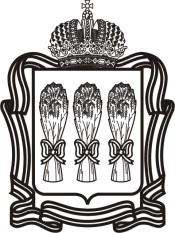 ПРАВИТЕЛЬСТВО ПЕНЗЕНСКОЙ ОБЛАСТИП О С Т А Н О В Л Е Н И Е19 июня 2020 г.№407-пПг.Пензаг.Пензаг.Пензаг.ПензаГубернатор
Пензенской области   И.А. Белозерцев№ п/пНаименование медицинских организацийВ том числе осуществляющие проведение профилактических медицинских осмотров, в том числе в рамках диспансеризации1231Государственное бюджетное учреждение здравоохранения "Пензенская областная клиническая больницаимени Н.Н. Бурденко"2Государственное бюджетное учреждение здравоохранения "Пензенская областная детская клиническая больница
имени Н.Ф. Филатова"Государственное бюджетное учреждение здравоохранения "Пензенская областная детская клиническая больница
имени Н.Ф. Филатова"3Государственное бюджетное учреждение здравоохранения "Областной онкологический диспансер"4Государственное бюджетное учреждение здравоохранения "Пензенский областной госпиталь для ветеранов войн"5Государственное бюджетное учреждение здравоохранения "Пензенская областная офтальмологическая больница"6Государственное бюджетноеучреждение здравоохранения "Клиническая больница № 5"7Государственное бюджетноеучреждение здравоохранения
"Городская поликлиника"Государственное бюджетное учреждение здравоохранения
"Городская поликлиника"8Государственное бюджетноеучреждение здравоохранения "Клиническая больница № 6
имени Г.А. Захарьина"9Государственное бюджетноеучреждение здравоохранения "Клиническая больница № 4"10Государственное автономноеучреждение здравоохраненияПензенской области "Пензенская стоматологическая поликлиника"11Государственное бюджетноеучреждение здравоохранения"Пензенский городскойродильный дом"12Государственное бюджетноеучреждение здравоохранения"Городская детская поликлиника"Государственное бюджетное учреждение здравоохранения "Городская детская поликлиника"13Государственное бюджетноеучреждение здравоохранения"Кузнецкая межрайонная стоматологическая поликлиника"14Государственное бюджетноеучреждение здравоохранения"Кузнецкая межрайоннаядетская больница"Государственное бюджетное учреждение здравоохранения "Кузнецкая межрайонная детская больница"15Государственное бюджетноеучреждение здравоохранения"Кузнецкая межрайонная больница"Государственное бюджетное учреждение здравоохранения "Кузнецкая межрайонная больница"16Государственное бюджетноеучреждение здравоохранения "Башмаковская районная больница"Государственное бюджетное учреждение здравоохранения "Башмаковская районная больница"17Государственное бюджетноеучреждение здравоохранения"Белинская районная больница"Государственное бюджетное учреждение здравоохранения "Белинская районная больница"18Государственное бюджетное учреждение здравоохранения "Бессоновскаярайонная больница"Государственное бюджетное учреждение здравоохранения "Бессоновская районная больница"19Государственное бюджетноеучреждение здравоохранения "Городищенская районная больница"Государственное бюджетное учреждение здравоохранения "Городищенская районная больница"20Государственное бюджетное учреждение здравоохранения "Земетчинскаярайонная больница"Государственное бюджетное учреждение здравоохранения "Земетчинская районная больница"221Государственное бюджетное учреждение здравоохранения"Иссинская участковая больница"Государственное бюджетное учреждение здравоохранения "Иссинская участковая больница"22Государственное бюджетноеучреждение здравоохранения"Каменская межрайонная больница"Государственное бюджетное учреждение здравоохранения "Каменская межрайонная больница"23Государственное бюджетное учреждение здравоохранения "Колышлейскаярайонная больница"Государственное бюджетное учреждение здравоохранения "Колышлейская районная больница"24Государственное бюджетное учреждение здравоохранения "Лопатинскаяучастковая больница"Государственное бюджетное учреждение здравоохранения "Лопатинская участковая больница"25Государственное бюджетноеучреждение здравоохранения"Лунинская районная больница"Государственное бюджетное учреждение здравоохранения "Лунинская районная больница"26Государственное бюджетноеучреждение здравоохранения "Мокшанская районная больница"Государственное бюджетное учреждение здравоохранения "Мокшанская районная больница"27Государственное бюджетное учреждение здравоохранения "Нижнеломовская межрайонная больница"Государственное бюджетное учреждение здравоохранения "Нижнеломовская межрайонная больница"28Государственное бюджетное учреждение здравоохранения "Никольская районная больница"Государственное бюджетное учреждение здравоохранения "Никольская районная больница"29Государственное бюджетное учреждение здравоохранения "Сердобская межрайонная больница им. А.И. Настина"Государственное бюджетное учреждение здравоохранения "Сердобская межрайонная больница им. А.И. Настина"30Государственное бюджетное учреждение здравоохранения "Сосновоборская участковая больница"Государственное бюджетное учреждение здравоохранения "Сосновоборская участковая больница"31Государственное бюджетное учреждение здравоохранения "Тамалинская участковая больница"Государственное бюджетное учреждение здравоохранения "Тамалинская участковая больница"32Государственное бюджетное учреждение здравоохранения "Пензенская районная больница"Государственное бюджетное учреждение здравоохранения "Пензенская районная больница"33Государственное бюджетное учреждение здравоохранения "Шемышейская участковая больница"Государственное бюджетное учреждение здравоохранения "Шемышейская участковая больница"34Государственное бюджетное учреждение здравоохранения "Пензенская областная станция скорой медицинской помощи"35Государственное бюджетное учреждение здравоохранения "Пензенский областной клинический центр специализированных видов медицинской помощи"36Государственное бюджетное учреждение здравоохранения "Пензенская областная туберкулезная больница"37Государственное бюджетное учреждение здравоохранения "Пензенский областной центр медицинской профилактики"38Государственное бюджетное учреждение здравоохранения "Пензенский областной клинический центр крови"39Государственное бюджетное учреждение здравоохранения "Областная психиатрическая больница имени К.Р. Евграфова"40Муниципальное автономное учреждение здравоохранения "Санаторий "Заречье"41Государственное бюджетное учреждение здравоохранения "Самарский областной медицинский центр "Династия"42Федеральное государственное бюджетное учреждение здравоохранения "Медико-санитарная часть № 59 Федерального медико-биологического агентства"Федеральное государственное бюджетное учреждение здравоохранения "Медико-санитарная часть № 59 Федерального медико-биологического агентства"43Федеральное казенное учреждение "Войсковая 
часть 45108"Федеральное казенное учреждение "Войсковая часть 45108"44Федеральное казенное учреждение здравоохранения "Медико-санитарная часть Министерства внутренних дел Российской Федерации
по Пензенской области"45Федеральное государственное бюджетное учреждение "Федеральный центр сердечно-сосудистой хирургии" Министерства здравоохранения Российской Федерации (г. Пенза)46Федеральное государственное бюджетное образовательное учреждение высшего образования "Пензенский государственный университет"Федеральное государственное бюджетное образовательное учреждение высшего образования "Пензенский государственный университет"47Акционерное общество "Пензенское производственное объединение электронной вычислительной техники 
имени В.А. Ревунова"48Федеральное государственное казенное учреждение 
"428 военный госпиталь" Министерства обороны Российской Федерации - 
филиал № 3 федерального государственного казенного учреждения "428 военный госпиталь" Министерства обороны Российской Федерации49Частное учреждение здравоохранения "Клиническая больница "РЖД-Медицина" города Пенза"Частное учреждение здравоохранения "Клиническая больница "РЖД-Медицина" 
города Пенза"50Общество с ограниченной ответственностью "ИНМЕД"51Общество с ограниченной ответственностью 
"Медцентр-УЗИ"52Общество с ограниченной ответственностью "Лечебно-диагностический центр Международного института биологических систем - Пенза"53Общество с ограниченной ответственностью 
"Добрый Доктор"54Общество с ограниченной ответственностью "Нейрон-Мед"55Общество с ограниченной ответственностью "Консультативно-диагностический центр 
"Клиника-Сити"56Общество с ограниченной ответственностью 
"Фрезениус Нефрокеа"57Общество с ограниченной ответственностью "Здоровье"58Общество с ограниченной ответственностью Стоматологическая клиника "Зубного искусства"59Общество с ограниченной ответственностью "Профимед"60Общество с ограниченной ответственностью "Салютэ"61Общество с ограниченной ответственностью 
"Биокор Клиник"62Общество с ограниченной ответственностью 
"Клиника диагностики и лечения на Измайлова"63Общество с ограниченной ответственностью "Медицинская 
клиника "Здоровье"64Открытое акционерное общество "Фармация"65Общество с ограниченной ответственностью "Стоматология"66Общество с ограниченной ответственностью "АльфаДент"67Общество с ограниченной ответственностью "Микрохирургия глаза"68Общество с ограниченной ответственностью санаторий"Хопровские зори"69Лечебно-профилактическое учреждение "Санаторий 
имени В.В. Володарского"70Закрытое акционерное общество научно-производственное предприятие"Медицина для Вас"71Общество с ограниченной ответственностью"Медицина для Вас плюс"72Общество с ограниченной ответственностью 
"Клинико-диагностический центр "МЕДИКЛИНИК"73Общество с ограниченной ответственностью 
"Клинико-диагностический центр"МЕДИ ЭКСПЕРТ"74Общество с ограниченной ответственностью "Эстедент"75Лечебно-профилактическое учреждение санаторий 
"Березовая роща"76Общество с ограниченной ответственностью 
"ГАРМОНИЯ ПЛЮС"77Общество с ограниченной ответственностью 
"Серебряный бор"78Общество с ограниченной ответственностью "ПОЛИКЛИНИКА №8"79Общество с ограниченной ответственностью "ЦЕНТРЫ ДИАЛИЗА "АВИЦЕННА"80Общество с ограниченной ответственностью "КЛИНИКАСТАНДАРТ ПЕНЗА"81Общество с ограниченной ответственностью "МЕДЭКО"82Общество с ограниченной ответственностью "КДФ-Пенза"83Общество с ограниченной ответственностью "Диализный центр НЕФРОС-Калуга"№           п/пПрофильмедицинской помощиКоличество случаев госпитализации (законченных случаев лечения в стационарных условиях)Количество случаев госпита-лизации на одно застрахован-ное лицо в годКоличество койко-дней123451Акушерское дело 
(койки для беременных и рожениц)11 0370,0085261 8072Акушерское дело 
(койки патологии беременности)6 2130,0048034 7933Акушерство и гинекология13 1900,0101887 0544Аллергология и иммунология5890,000455 9495Гастроэнтерология1 6100,0012417 3886Гематология1 7860,0013823 2186.1.из них для случаев лекарственной терапии при злокачественных новообразованиях лимфоидной и кроветворной тканей (взрослые)9600,0007412 4807Гериатрия1 8400,0014225 7608Дерматовенерология1620,000131 9939Инфекционные болезни18 1840,01404129 10610Кардиология16 1140,01244174 03111Колопроктология1 3990,0010813 85012Медицинская реабилитация6 4770,00500106 87212.1из них медицинская реабилитация для детей в возрасте 0-171 6190,0012518 99213Неврология16 7780,01295203 01414Нейрохирургия2 6210,0020228 04515Неонатология2 3890,0018428 90716Нефрология2 1170,0016324 34617Онкология10 8360,00837117 03017.1.из них для случаев лечения пациентов со злокачественными новообразованиями 
(кроме заболеваний лимфоидной и кроветворной тканей) (С00-С80, С97, D00-D09)10 6310,00821114 81618Оториноларингология4 5160,0034934 32219Офтальмология10 7970,0083473 42020Педиатрия12 6530,00977108 81621Пульмонология5 2120,0040258 89622Радиология и радиотерапия1 3750,0010614 85023Ревматология1 8050,0013923 64624Сердечно-сосудистая хирургия (кардиохирургические койки)4 3310,0033442 01124.1коронарная реваскуляризация миокарда с применением ангиопластики в сочетании со стентированием при ишемической болезни сердца на сумму 509 053 385,81 руб.2 5300,00195X24.2коронарная реваскуляризация миокарда с применением ангиопластики в сочетании со стентированием при ишемической болезни
на сумму 57 124 470,55 руб.2270,00018X24.3эндоваскулярная хирургическая коррекция нарушений ритма сердца на сумму 69 992 569,90 руб.3900,00030X24.4коронарная реваскуляризация миокарда с применением аортокоронарного шунтирования при ишемической болезни сердца на сумму 54 165 720,84 руб.1540,00012X25Сердечно-сосудистая хирургия (койки сосудистой хирургии)1 0120,0007810 42426Терапия29 7650,02298300 62727Токсикология6620,000516 68628Торакальная хирургия7300,000569 70929Травматология и ортопедия7 7400,0059885 91430Урология (детская урология-андрология)6 8340,0052860 82331Хирургия15 4900,01196137 86132Хирургия абдоминальная8 3570,0064574 37733Хирургия (комбустиология)4500,000356 07534Челюстно-лицевая хирургия, стоматология1 1810,000919 09435Эндокринология2 6490,0020530 72836Итого в рамкахбазовой Программы ОМС228 9010,176712 171 442Норматив объемов предоставления медицинской помощи в расчете на одно застрахованное по ОМС лицо в рамках базовой Программы ОМС-0,176711,67634№ п/пНаименование профилей коекКоличество случаев леченияКоличество случаев лечения на одно застрахованное лицоКоличество пациенто-дней123451Гинекологические6 1550,0047552 9332Гинекологические для вспомогательных репродуктивных технологий9500,0007326 6003Гематологические1670,000131 4363.1.из них для случаев лекарственной терапии при злокачественных новообразованиях лимфоидной и кроветворной тканей (взрослые)1410,000111 2134Дерматологические4760,000374 0935Инфекционные1 2460,0009610 7166Кардиологические, ревматологические3 0710,0023726 4107Реабилитационные1610,000121 3848Неврологические12 4740,00963107 2769Нейрохирургические470,0000440410Нефрологические, в том числе для проведения ЗПТ<**>9740,0007526 89511Онкологические, радиологические9 4330,0072881 12411.1из них для случаев лечения пациентов со злокачественными новообразованиями(кроме заболеваний лимфоидной и кроветворной тканей)(С00-С80, С97, D00-D09)8 8500,0068374 69012Оториноларингологические6480,000505 57313Офтальмологические7 6280,0058965 60114Педиатрические соматические2 4810,0019221 33715Койки сосудистой хирургии630,0000554216Терапевтические32 7250,02526281 43517Травматологические, ортопедические3090,000252 65718Урологические1 1330,000879 74419Хирургические1 4140,0010912 161ИТОГО81 5550,06296738 321Норматив объемов предоставления медицинской помощи в расчете на одно застрахованное по программе ОМС лицо0,06296х0,56998№п/пНаименование специальностейОбъемы амбулаторной медицинской помощи на 2020 годОбъемы амбулаторной медицинской помощи на 2020 годОбъемы амбулаторной медицинской помощи на 2020 годОбъемы амбулаторной медицинской помощи на 2020 годОбъемы амбулаторной медицинской помощи на 2020 годОбъемы амбулаторной медицинской помощи на 2020 год№п/пНаименование специальностейвсего,в посеще-нияхв том числе:в том числе:в том числе:в том числе:сред-нее число посе-щений по заболе-ваниямв одном обра-щении№п/пНаименование специальностейвсего,в посеще-нияхс профи-лакти-ческой и иной целями,в посе-щенияхнеот-ложная меди-цинская помощь, 
в посе-щенияхпо поводу заболеванияпо поводу заболеваниясред-нее число посе-щений по заболе-ваниямв одном обра-щении№п/пНаименование специальностейвсего,в посеще-нияхс профи-лакти-ческой и иной целями,в посе-щенияхнеот-ложная меди-цинская помощь, 
в посе-щенияхв обра-щенияхв посеще-нияхсред-нее число посе-щений по заболе-ваниямв одном обра-щении123456781Акушерство и гинекология883 598251 6865 702164 792626 2103,82Аллергология и иммунология36 56015 755-8 00220 8052,63Дерматология206 32567 830-32 975138 4954,24Инфекционные болезни103 24530 9516 76027 30665 5342,45Кардиология и ревматология319 750110 8475 71365 545203 1903,16Неврология416 298170 5295 73082 772240 0392,97Оториноларинго-логия, включая сурдологию**)444 754178 3016 07063 508260 3834,18Офтальмология493 489194 71014 87074 713283 9093,89Педиатрия**)1 335 930496 688120 983256 521718 2592,810Детская 
урология - андрология26 87723 391441 3243 4422,611Терапия, всего,в том числе:3 066 796711 711411 253698 4291 943 8322,711.1Гастроэнтеро-логия81 56323 451-21 52358 1122,711.2Гематология28 89815 619-4 91813 2792,711.3Нефрология ****), 
в том числе:96 7635 307-12 36491 4562,711.3.1для проведения заместительной почечной 
терапии ***)70 450--4 58470 450X11.4Пульмонология16 9586 809-3 75910 1492,712Урология119 13136 5967 48328 86675 0522,613Хирургия, всего,в том числе:1 056 861392 449105 743186 223558 6693,013.1Колопроктология11 4106 685-1 5754 7253,013.2Нейрохирургия13 6023 7767 2648542 5623,013.3Травматология и ортопедия328 016108 83567 77450 469151 4073,013.4Сердечно-сосудистая хирургия14 2347 331-2 3016 9033,013.5Онкология214 42683 071-43 785131 3553,014Эндокринология195 405101 760-37 45893 6452,515Гериатрия21 08421 084----16Количество посещений центров здоровья, всего,в том числе:57 94957 949----16.1Посещения впервые обратившихся граждан 
в отчетном году для проведения комплексного обследования54 74454 744----16.2Посещения обратившихся граждан для динамического наблюдения3 2053 205----17Посещения 
к среднему медицинскому персоналу292 568292 568----18Стоматология,в посещениях1 778 13175 9859 138564 3361 693 0083,018.1Стоматология, 
в УЕТ7 468 153319 13738 379-7 110 637-Всего:10 854 7513 230 790699 4892 292 7706 924 472-Норматив объемов предоставления медицинской помощи в расчете на одно застрахованное по ОМС лицоХ2,49410,5401,770ХХ19Комплексные посещения для проведения профилакти-ческих медицинских осмотров328 371328 371----Комплексные посещения для проведения профилакти-ческих медицинских осмотров в расчете на одно застрахованное по ОМС лицо0,25350,2535----20.Комплексные посещения для проведения диспансеризации234 458234 458----Комплексные посещения для проведения диспансеризации в расчете на одно застрахованное по ОМС лицо0,1810,181----21Простые медицинские услуги, предоставляемые в амбулаторных условиях 1 7571 757----ИТОГО:11 419 3373 795 376699 4892 292 7706 924 472№п/пНаименование 
специальностейОбъемы амбулаторной медицинской помощи 
на 2020 годОбъемы амбулаторной медицинской помощи 
на 2020 годОбъемы амбулаторной медицинской помощи 
на 2020 годОбъемы амбулаторной медицинской помощи 
на 2020 годОбъемы амбулаторной медицинской помощи 
на 2020 год№п/пНаименование 
специальностейвсего,в посеще-нияхв том числе:в том числе:в том числе:в том числе:№п/пНаименование 
специальностейвсего,в посеще-нияхс профи-лакти-ческой и иной целями,в посе-щенияхнеотлож-ная меди-цинская помощь, 
в посе-щенияхпо поводу заболеванияпо поводу заболевания№п/пНаименование 
специальностейвсего,в посеще-нияхс профи-лакти-ческой и иной целями,в посе-щенияхнеотлож-ная меди-цинская помощь, 
в посе-щенияхв обра-щенияхв посе-щениях12345671Акушерство и гинекология0,68210,19430,00440,12720,48342Аллергология и иммунология0,02820,0121-0,00620,01613Дерматология0,15930,0524-0,02550,10694Инфекционные болезни0,07970,02390,00520,02110,05065Кардиология и ревматология0,24690,08560,00440,05060,15696Неврология0,32130,13160,00440,06390,18537Оториноларингология, включая сурдологию**)0,34330,13760,00470,04900,20108Офтальмология0,38100,15030,01150,05770,21929Педиатрия**)1,03120,38330,09340,19800,554510Детская урология - андрология0,02090,01810,00010,00090,002711Терапия, всего, в том числе:2,36740,54940,31740,53921,500611.1Гастроэнтерология0,06300,0181-0,01660,044911.2Гематология0,02240,0121-0,00380,010311.3Нефрология, в том числе:0,07470,0041-0,00950,070611.3.1для проведения замести-тельной почечной терапии0,0544--0,00350,054411.4Пульмонология0,01310,0053-0,00290,007812Урология0,09200,02830,00580,02230,057913Хирургия, всего, в том числе:0,81590,30300,08160,14380,431313.1Колопроктология0,00880,0052-0,00120,003613.2Нейрохирургия0,01050,00290,00560,00070,002013.3Травматология и ортопедия0,25320,08400,05230,03900,116913.4Сердечно-сосудистая хирургия0,01100,0057-0,00180,005313.5Онкология0,16550,0641-0,03380,101414Эндокринология0,15090,0786-0,02890,072315Гериатрия0,01630,0163--16Количество посещений центров здоровья, всего, 
в том числе:0,04470,0447---16.1Посещения впервые обратившихся граждан в отчетном году для проведения комплексного обследования0,04220,0422---16.2Посещения обратившихся граждан для динамического наблюдения0,00250,0025---17Посещения к среднему медицинскому персоналу0,22590,2259---18Стоматология, в посещениях1,37280,05870,00710,43571,307018.1Стоматология, в УЕТ5,76540,24640,0296-5,4894Всего:8,37982,49410,54001,77005,345719Комплексные посещения для проведения профилактических медицинских осмотров0,25350,2535---20Комплексные посещения для проведения диспансеризации0,1810,181---21Простые медицинские услуги, предоставляемые в амбулаторных условиях***)0,00140,0014---ИТОГО:8,81572,93000,54001,77005,3457№ п/пНаименование медицинских организацийВ том числе осуществляющие деятельность в сфере обязательного медицинского страхованияМедицинские организации, проводящие профилактические медицинские осмотры,в том числе в рамках диспансеризации123341Государственное бюджетное учреждение здравоохранения "Пензенская областная клиническая больница
имени Н.Н. Бурденко"Государственное бюджетное учреждение здравоохранения "Пензенская областная клиническая больница имени Н.Н. Бурденко"Государственное бюджетное учреждение здравоохранения "Пензенская областная клиническая больница имени Н.Н. Бурденко"2Государственное бюджетное учреждение здравоохранения "Пензенская областная детская клиническая больница
имени Н.Ф. Филатова"Государственное бюджетное учреждение здравоохранения "Пензенская областная детская клиническая больница
имени Н.Ф. Филатова"Государственное бюджетное учреждение здравоохранения "Пензенская областная детская клиническая больница
имени Н.Ф. Филатова"Государственное бюджетное учреждение здравоохранения "Пензенская областная детская клиническая больница
имени Н.Ф. Филатова3Государственное бюджетное учреждение здравоохранения "Областной онкологический диспансер"Государственное бюджетное учреждение здравоохранения "Областной онкологический диспансер"Государственное бюджетное учреждение здравоохранения "Областной онкологический диспансер"4Государственное бюджетное учреждение здравоохранения "Пензенский областной госпиталь для ветеранов войн"Государственное бюджетное учреждение здравоохранения "Пензенский областной госпиталь для ветеранов войн"Государственное бюджетное учреждение здравоохранения "Пензенский областной госпиталь для ветеранов войн"5Государственное бюджетное учреждение здравоохранения "Пензенская областная офтальмологическая больница"Государственное бюджетное учреждение здравоохранения "Пензенская областная офтальмологическая больница"Государственное бюджетное учреждение здравоохранения "Пензенская областная офтальмологическая больница"6Государственное бюджетное учреждение здравоохранения "Клиническая 
больница № 5"Государственное бюджетное учреждение здраво-охранения "Клиническая
больница № 5"Государственное бюджетное учреждение здраво-охранения "Клиническая
больница № 5"7Государственное бюджетное учреждение здравоохранения "Городская поликлиника"Государственное бюджетное учреждение здраво-охранения "Городская поликлиника"Государственное бюджетное учреждение здраво-охранения "Городская поликлиника"Государственное бюджетное учреждение здравоохранения "Городская поликлиника"8Государственное бюджетное учреждение здравоохранения "Клиническая больница № 6 имени Г.А. Захарьина"Государственное бюджетное учреждение здраво-охранения "Клиническая 
больница № 6имени Г.А. Захарьина"Государственное бюджетное учреждение здраво-охранения "Клиническая 
больница № 6имени Г.А. Захарьина"9Государственное бюджетное учреждение здравоохранения "Клиническая 
больница № 4"Государственное бюджетное учреждение здраво-охранения "Клиническая
больница № 4"Государственное бюджетное учреждение здраво-охранения "Клиническая
больница № 4"10Государственное автономное учреждение здравоохранения Пензенской области "Пензенская стоматологическая поликлиника"Государственное автономное учреждение здравоохранения Пензенской области "Пензенская стоматологическая поликлиника"Государственное автономное учреждение здравоохранения Пензенской области "Пензенская стоматологическая поликлиника"11Государственное бюджетное учреждение здравоохранения "Пензенский городской родильный дом"Государственное бюджетное учреждение здравоохранения "Пензенский городской родильный дом"Государственное бюджетное учреждение здравоохранения "Пензенский городской родильный дом"12Государственное бюджетное учреждение здравоохранения "Городская детская поликлиника"Государственное бюджетное учреждение здраво-охранения "Городская детская поликлиника"Государственное бюджетное учреждение здраво-охранения "Городская детская поликлиника"Государственное бюджетное учреждение здравоохранения "Городская детская поликлиника13Государственное бюджетное учреждение здравоохранения "Областная психиатрическая больницаимени К.Р. Евграфова"Государственное бюджетное учреждение здравоохранения "Областная психиатрическая больницаимени К.Р. ЕвграфоваГосударственное бюджетное учреждение здравоохранения "Областная психиатрическая больницаимени К.Р. ЕвграфоваГосударственное бюджетное учреждение здравоохранения "Областная психиатрическая больница имени 
К.Р. Евграфова"14Государственное бюджетное учреждение здравоохранения "Пензенская областная туберкулезная больница"Государственное бюджетное учреждение здравоохранения "Пензенская областная туберкулезная больница"Государственное бюджетное учреждение здравоохранения "Пензенская областная туберкулезная больница"15Государственное бюджетное учреждение здравоохранения "Областная наркологическая больница"16Государственное бюджетное учреждение здравоохранения "Пензенский областной клинический центр крови"Государственное бюджетное учреждение здравоохранения "Пензенский областной клинический центр крови"Государственное бюджетное учреждение здравоохранения "Пензенский областной клинический центр крови"17Государственное бюджетное учреждение здравоохранения "Пензенский областной медицинский информационно-аналитический центр"18Государственное бюджетное учреждение здравоохранения "Областное бюро судебно-медицинской экспертизы"19Государственное бюджетное учреждение здравоохранения "Пензенский дом ребенка"20Государственное бюджетное учреждение здравоохранения "Пензенский областной центр медицинской профилактики"Государственное бюджетное учреждение здравоохранения "Пензенский областной центр медицинской профилактики"Государственное бюджетное учреждение здравоохранения "Пензенский областной центр медицинской профилактики"21Государственное бюджетное учреждение здравоохранения "Областной врачебно-физкультурный диспансер"22Государственное бюджетное учреждение здравоохранения "Кузнецкая межрайонная стоматологическая поликлиника"Государственное бюджетное учреждение здравоохранения 
"Кузнецкая межрайонная стоматологическая поликлиника"Государственное бюджетное учреждение здравоохранения 
"Кузнецкая межрайонная стоматологическая поликлиника"23Государственное бюджетное учреждение здравоохранения "Кузнецкая межрайонная детская больница"Государственное бюджетное учреждение здравоохранения 
"Кузнецкая межрайонная детская больница"Государственное бюджетное учреждение здравоохранения 
"Кузнецкая межрайонная детская больница"Государственное бюджетное учреждение здравоохранения "Кузнецкая межрайонная детская больница"24Государственное бюджетное учреждение здравоохранения "Кузнецкая межрайонная больница"Государственное бюджетное учреждение здравоохранения 
"Кузнецкая межрайонная больница"Государственное бюджетное учреждение здравоохранения 
"Кузнецкая межрайонная больница"Государственное бюджетное учреждение здравоохранения "Кузнецкая межрайонная больница25Государственное бюджетное учреждение здравоохранения "Башмаковская районная больница"Государственное бюджетное учреждение здравоохранения "Башмаковская районная больница"Государственное бюджетное учреждение здравоохранения "Башмаковская районная больница"Государственное бюджетное учреждение здравоохранения "Башмаковскаярайонная больница"26Государственное бюджетное учреждение здравоохранения "Белинская районная больница"Государственное бюджетное учреждение здравоохранения "Белинская районная больница"Государственное бюджетное учреждение здравоохранения "Белинская районная больница"Государственное бюджетное учреждение здравоохранения "Белинская районная больница"27Государственное бюджетное учреждение здравоохранения "Бессоновская районная больница"Государственное бюджетное учреждение здравоохранения "Бессоновская районная больница"Государственное бюджетное учреждение здравоохранения "Бессоновская районная больница"Государственное бюджетное учреждение здравоохранения "Бессоновская районная больница"28Государственное бюджетное учреждение здравоохранения "Городищенская районная больница"Государственное бюджетное учреждение здравоохранения "Городищенская районная больница"Государственное бюджетное учреждение здравоохранения "Городищенская районная больница"Государственное бюджетное учреждение здравоохранения "Городищенская районная больница29Государственное бюджетное учреждение здравоохранения "Земетчинская районная больница"Государственное бюджетное учреждение здравоохранения "Земетчинская районная больница"Государственное бюджетное учреждение здравоохранения "Земетчинская районная больница"Государственное бюджетное учреждение здравоохранения "Земетчинская районная больница"30Государственное бюджетное учреждение здравоохранения "Иссинская участковая больница"Государственное бюджетное учреждение здравоохранения "Иссинская участковая больница"Государственное бюджетное учреждение здравоохранения "Иссинская участковая больница"Государственное бюджетное учреждение здравоохранения "Иссинская участковая больница31Государственное бюджетное учреждение здравоохранения "Каменская межрайонная больница"Государственное бюджетное учреждение здравоохранения "Каменская межрайонная больница"Государственное бюджетное учреждение здравоохранения "Каменская межрайонная больница"Государственное бюджетное учреждение здравоохранения "Каменская межрайонная больница"32Государственное бюджетное учреждение здравоохранения "Колышлейская районная больница"Государственное бюджетное учреждение здравоохранения "Колышлейская районная больница"Государственное бюджетное учреждение здравоохранения "Колышлейская районная больница"Государственное бюджетное учреждение здравоохранения "Колышлейская районная больница"33Государственное бюджетное учреждение здравоохранения "Лопатинская участковая больница"Государственное бюджетное учреждение здравоохранения "Лопатинская участковая больница"Государственное бюджетное учреждение здравоохранения "Лопатинская участковая больница"Государственное бюджетное учреждение здравоохранения "Лопатинская участковая больница"34Государственное бюджетное учреждение здравоохранения "Лунинская районная больница"Государственное бюджетное учреждение здравоохранения "Лунинская районная больница"Государственное бюджетное учреждение здравоохранения "Лунинская районная больница"Государственное бюджетное учреждение здравоохранения "Лунинская районная больница"35Государственное бюджетное учреждение здравоохранения "Мокшанская районная больница"Государственное бюджетное учреждение здравоохранения "Мокшанская районная больница"Государственное бюджетное учреждение здравоохранения "Мокшанская районная больница"Государственное бюджетное учреждение здравоохранения "Мокшанская районная больница"36Государственное бюджетное учреждение здравоохранения "Нижнеломовская межрайонная больница"Государственное бюджетное учреждение здравоохранения "Нижнеломовская межрайонная больница"Государственное бюджетное учреждение здравоохранения "Нижнеломовская межрайонная больница"Государственное бюджетное учреждение здравоохранения "Нижнеломовская межрайонная больница"37Государственное бюджетное учреждение здравоохранения "Никольская районная больница"Государственное бюджетное учреждение здравоохранения "Никольская районная больница"Государственное бюджетное учреждение здравоохранения "Никольская районная больница"Государственное бюджетное учреждение здравоохранения "Никольская районная больница"38Государственное бюджетное учреждение здравоохранения "Сердобская межрайонная больница им. А.И. Настина"Государственное бюджетное учреждение здравоохранения "Сердобская межрайонная больница 
им. А.И. Настина"Государственное бюджетное учреждение здравоохранения "Сердобская межрайонная больница 
им. А.И. Настина"Государственное бюджетное учреждение здравоохранения "Сердобская межрайонная больница
им. А.И. Настина"39Государственное бюджетное учреждение здравоохранения "Сосновоборская участковая больница"Государственное бюджетное учреждение здравоохранения "Сосновоборская участковая больница"Государственное бюджетное учреждение здравоохранения "Сосновоборская участковая больница"Государственное бюджетное учреждение здравоохранения "Сосновоборская участковая больница"40Государственное бюджетное учреждение здравоохранения "Тамалинская участковая больница"Государственное бюджетное учреждение здравоохранения "Тамалинская участковая больница"Государственное бюджетное учреждение здравоохранения "Тамалинская участковая больница"Государственное бюджетное учреждение здравоохранения "Тамалинская участковая больница"41Государственное бюджетное учреждение здравоохранения "Пензенская районная больница"Государственное бюджетное учреждение здравоохранения "Пензенская районная больница"Государственное бюджетное учреждение здравоохранения "Пензенская районная больница"Государственное бюджетное учреждение здравоохранения "Пензенская районная больница"42Государственное бюджетное учреждение здравоохранения "Шемышейская участковая больница"Государственное бюджетное учреждение здравоохранения "Шемышейская участковая больница"Государственное бюджетное учреждение здравоохранения "Шемышейская участковая больница"Государственное бюджетное учреждение здравоохранения "Шемышейская участковая больница"43Государственное бюджетное учреждение здравоохранения "Пензенская областная станция скорой медицинской помощи"Государственное бюджетное учреждение здравоохранения "Пензенская областная станция скорой медицинской помощи"Государственное бюджетное учреждение здравоохранения "Пензенская областная станция скорой медицинской помощи"44Государственное бюджетное учреждение здравоохранения "Пензенский областной клинический центр специализированных видов медицинской помощи"Государственное бюджетное учреждение здравоохранения "Пензенский областной клинический центр специализированных видов медицинской помощи"Государственное бюджетное учреждение здравоохранения "Пензенский областной клинический центр специализированных видов медицинской помощи"45Муниципальное автономное учреждение здравоохранения "Санаторий "Заречье"Муниципальное автономное учреждение здравоохранения"Санаторий "Заречье"Муниципальное автономное учреждение здравоохранения"Санаторий "Заречье"46Государственное бюджетное учреждение здравоохранения "Самарский областной медицинский центр "Династия"Государственное бюджетное учреждение здравоохранения "Самарский областной медицинский центр "Династия"Государственное бюджетное учреждение здравоохранения "Самарский областной медицинский центр "Династия"47Федеральное государственное бюджетное учреждение здравоохранения "Медико-санитарная часть № 59 Федерального медико-биологического агентства"Федеральное государственное бюджетное учреждение здравоохранения "Медико-санитарная часть № 59 Федерального медико-биологического агентства"Федеральное государственное бюджетное учреждение здравоохранения "Медико-санитарная часть № 59 Федерального медико-биологического агентства"Федеральное государственное бюджетное учреждение здравоохранения "Медико-санитарная часть № 59 Федерального медико-биологического агентства"48Федеральное казенное учреждение"Войсковая часть 45108"Федеральное казенное учреждение "Войсковая часть 45108"Федеральное казенное учреждение "Войсковая часть 45108"Федеральное казенное учреждение"Войсковая часть 45108"49Федеральное казенное учреждение здравоохранения "Медико-санитарная часть Министерства внутренних дел Российской Федерации по Пензенской области"Федеральное казенное учреждение здравоохранения "Медико-санитарная часть Министерства внутренних дел Российской Федерации по Пензенской области"Федеральное казенное учреждение здравоохранения "Медико-санитарная часть Министерства внутренних дел Российской Федерации по Пензенской области"50Федеральное государственное бюджетное учреждение "Федеральный центр сердечно-сосудистой хирургии" Министерства здравоохранения Российской Федерации 
(г. Пенза)Федеральное государственное бюджетное учреждение "Федеральный центр сердечно-сосудистой хирургии" Министерства здравоохранения Российской Федерации 
(г. Пенза)Федеральное государственное бюджетное учреждение "Федеральный центр сердечно-сосудистой хирургии" Министерства здравоохранения Российской Федерации 
(г. Пенза)51Федеральное государственное бюджетное образовательное учреждение высшего образования "Пензенский государственный университет"Федеральное государственное бюджетное образовательное учреждение высшего образования "Пензенский государственный университет"Федеральное государственное бюджетное образовательное учреждение высшего образования "Пензенский государственный университет"Федеральное государственное бюджетное образовательное учреждение высшего образования "Пензенский государственный университет"52Акционерное общество "Пензенское производственное объединение электронной вычислительной техники имени В.А. Ревунова"Акционерное общество "Пензенское производственное объединение электронной вычислительной техники имени В.А. Ревунова"Акционерное общество "Пензенское производственное объединение электронной вычислительной техники имени В.А. Ревунова"53Федеральное государственное казенное учреждение "428 военный госпиталь" Министерства обороны Российской Федерации - филиал № 3 федерального государственного казенного учреждения "428 военный госпиталь" Министерства обороны Российской ФедерацииФедеральное государственное казенное учреждение "428 военный госпиталь" Министерства обороны Российской Федерации - филиал № 3 федерального государственного казенного учреждения "428 военный госпиталь" Министерства обороны Российской ФедерацииФедеральное государственное казенное учреждение "428 военный госпиталь" Министерства обороны Российской Федерации - филиал № 3 федерального государственного казенного учреждения "428 военный госпиталь" Министерства обороны Российской Федерации54Частное учреждение здравоохранения "Клиническая больница "РЖД-Медицина" города Пенза"Частное учреждение здравоохранения "Клиническая больница "РЖД-Медицина"города Пенза"Частное учреждение здравоохранения "Клиническая больница "РЖД-Медицина"города Пенза"Частное учреждение здравоохранения "Клиническая больница "РЖД-Медицина"города Пенза"55Общество с ограниченной ответственностью "ИНМЕД"Общество с ограниченной ответственностью "ИНМЕД"Общество с ограниченной ответственностью "ИНМЕД"56Общество с ограниченной ответственностью Медцентр-УЗИ"Общество с ограниченной ответственностью Медцентр-УЗИ"Общество с ограниченной ответственностью "Медцентр-УЗИ"57Общество с ограниченной ответственностью "Лечебно-диагностический центр Международного института биологических систем - Пенза"Общество с ограниченной ответственностью "Лечебно-диагностический центр Международного института биологических систем - Пенза"Общество с ограниченной ответственностью "Лечебно-диагностический центр Международного института биологических систем - Пенза"58Общество с ограниченной ответственностью "Добрый Доктор"Общество с ограниченной ответственностью "Добрый Доктор"Общество с ограниченной ответственностью"Добрый Доктор"59Общество с ограниченной ответственностью "Нейрон-Мед"Общество с ограниченной ответственностью "Нейрон-Мед"Общество с ограниченной ответственностью "Нейрон-Мед"60Общество с ограниченной ответственностью "Консультативно-диагностический центр "Клиника-Сити"Общество с ограниченной ответственностью "Консультативно-диагностический центр "Клиника-Сити"Общество с ограниченной ответственностью "Консультативно-диагностический центр "Клиника-Сити"61Общество с ограниченной ответственностью"Фрезениус Нефрокеа"Общество с ограниченной ответственностью"Фрезениус Нефрокеа"Общество с ограниченной ответственностью "Фрезениус Нефрокеа"62Общество с ограниченной ответственностью "Здоровье"Общество с ограниченной ответственностью "Здоровье"Общество с ограниченной ответственностью "Здоровье"63Общество с ограниченной ответственностью "Стоматологическая клиника зубного искусства"Общество с ограниченной ответственностью "Стоматологическая клиника зубного искусства"Общество с ограниченной ответственностью "Стоматологическая клиника зубного искусства"64Общество с ограниченной ответственностью "Профимед"Общество с ограниченной ответственностью "Профимед"Общество с ограниченной ответственностью "Профимед"65Общество с ограниченной ответственностью "Салютэ"Общество с ограниченной ответственностью "Салютэ"Общество с ограниченной ответственностью "Салютэ"66Общество с ограниченной ответственностью 
"Биокор Клиник"Общество с ограниченной ответственностью 
"Биокор Клиник"Общество с ограниченной ответственностью "Биокор Клиник"67Общество с ограниченной ответственностью 
"Клиника диагностики и лечения на Измайлова"Общество с ограниченной ответственностью 
"Клиника диагностики и лечения на Измайлова"Общество с ограниченной ответственностью "Клиника диагностики и лечения на Измайлова"68Общество с ограниченной ответственностью "Медицинская клиника "Здоровье"Общество с ограниченной ответственностью "Медицинская клиника "Здоровье"Общество с ограниченной ответственностью "Медицинская клиника "Здоровье"69Открытое акционерное общество "Фармация"Открытое акционерное общество "Фармация"Открытое акционерное общество "Фармация"70Общество с ограниченной ответственностью "Стоматология"Общество с ограниченной ответственностью "Стоматология"Общество с ограниченной ответственностью "Стоматология"71Общество с ограниченной ответственностью "АльфаДент"Общество с ограниченной ответственностью "АльфаДент"Общество с ограниченной ответственностью "АльфаДент"72Общество с ограниченной ответственностью "Микрохирургия глаза"Общество с ограниченной ответственностью "Микрохирургия глаза"Общество с ограниченной ответственностью "Микрохирургия глаза"73Общество с ограниченной ответственностью санаторий "Хопровские зори"Общество с ограниченной ответственностью санаторий "Хопровские зори"Общество с ограниченной ответственностью санаторий 
"Хопровские зори"74Лечебно-профилактическое учреждение "Санаторий имени В.В. Володарского"Лечебно-профилактическое учреждение "Санаторий имени В.В. Володарского"Лечебно-профилактическое учреждение "Санаторий имени В.В. Володарского"75Закрытое акционерное общество научно-производственное предприятие "Медицина 
для Вас"Закрытое акционерное общество научно-производственное предприятие "Медицина 
для Вас"Закрытое акционерное общество научно-производственное предприятие "Медицина для Вас"76Общество с ограниченной ответственностью "Медицина для Вас плюс"Общество с ограниченной ответственностью "Медицина для Вас плюс"Общество с ограниченной ответственностью "Медицина для Вас плюс"77Общество с ограниченной ответственностью "Клинико-диагностический центр "МЕДИКЛИНИК"Общество с ограниченной ответственностью "Клинико-диагностический центр "МЕДИКЛИНИК"Общество с ограниченной ответственностью "Клинико-диагностический центр "МЕДИКЛИНИК"78Общество с ограниченной ответственностью "Клинико-диагностический центр"МЕДИ ЭКСПЕРТ"Общество с ограниченной ответственностью "Клинико-диагностический центр"МЕДИ ЭКСПЕРТ"Общество с ограниченной ответственностью "Клинико-диагностический центр "МЕДИ ЭКСПЕРТ"79Общество с ограниченной ответственностью "Эстедент"Общество с ограниченной ответственностью "Эстедент"Общество с ограниченной ответственностью "Эстедент"80Лечебно-профилактическое учреждение санаторий "Березовая роща"Лечебно-профилактическое учреждение санаторий "Березовая роща"Лечебно-профилактическое учреждение санаторий "Березовая роща"81Общество с ограниченной ответственностью "ГАРМОНИЯ ПЛЮС"Общество с ограниченной ответственностью "ГАРМОНИЯ ПЛЮС"Общество с ограниченной ответственностью "ГАРМОНИЯ ПЛЮС"82Общество с ограниченной ответственностью "Серебряный бор"Общество с ограниченной ответственностью "Серебряный бор"Общество с ограниченной ответственностью "Серебряный бор"83Общество с ограниченной ответственностью "ПОЛИКЛИНИКА № 8"Общество с ограниченной ответственностью "ПОЛИКЛИНИКА № 8"Общество с ограниченной ответственностью "ПОЛИКЛИНИКА № 8"84Общество с ограниченной ответственностью "ЦЕНТРЫ ДИАЛИЗА "АВИЦЕННА"Общество с ограниченной ответственностью "ЦЕНТРЫ ДИАЛИЗА "АВИЦЕННА"Общество с ограниченной ответственностью "ЦЕНТРЫ ДИАЛИЗА "АВИЦЕННА"85Общество с ограниченной ответственностью
"КЛИНИКА СТАНДАРТ ПЕНЗА"Общество с ограниченной ответственностью
"КЛИНИКА СТАНДАРТ ПЕНЗА"Общество с ограниченной ответственностью "КЛИНИКА СТАНДАРТ ПЕНЗА"86Общество с ограниченной ответственностью"МЕДЭКО"Общество с ограниченной ответственностью"МЕДЭКО"Общество с ограниченной ответственностью"МЕДЭКО"87Общество с ограниченной ответственностью
"КДФ-Пенза"Общество с ограниченной ответственностью
"КДФ-Пенза"Общество с ограниченной ответственностью
"КДФ-Пенза"88Общество с ограниченной ответственностью "ДИАЛИЗНЫЙ ЦЕНТР НЕФРОС-Калуга"Общество с ограниченной ответственностью "ДИАЛИЗНЫЙ ЦЕНТР НЕФРОС-Калуга"Общество с ограниченной ответственностью "ДИАЛИЗНЫЙ ЦЕНТР НЕФРОС-Калуга"Итого медицинских организаций, участвующих в ПрограммеИтого медицинских организаций, участвующих в ПрограммеИтого медицинских организаций, участвующих в Программе88из них медицинских организаций, осуществляющих деятельность в сфере обязательного медицинского страхованияиз них медицинских организаций, осуществляющих деятельность в сфере обязательного медицинского страхованияиз них медицинских организаций, осуществляющих деятельность в сфере обязательного медицинского страхования83из них медицинские организации, осуществляющие проведение профилактических медицинских осмотров, в том числе в рамках диспансеризациииз них медицинские организации, осуществляющие проведение профилактических медицинских осмотров, в том числе в рамках диспансеризациииз них медицинские организации, осуществляющие проведение профилактических медицинских осмотров, в том числе в рамках диспансеризации28№ п/пНаименование медицинских организацийКоличество посещений с профилактической цельюКоличество посещений с профилактической цельюКоличество посещений с профилактической цельюКоличество посещений с профилактической цельюКоличество посещений с профилактической цельюКоличество посещений с профилактической цельюКоличество посещений с профилактической целью№ п/пНаименование медицинских организацийПрофпато-логияПсихиатрия <*>НаркологияФтизиатрияВенерологияВИЧ-инфекцияИные <**>Паллиа-тивная помощьВвыездные бригадыВсего по медицинским организа-циям1234567891011 121ГБУЗ "Пензенская областная клиническая больница 
им. Н.Н. Бурденко"5508002 3507 79011 4902ГБУЗ "Областная психиатрическая больница им. К.Р. Евграфова"43 50043 5003ГБУЗ "Пензенская областная туберкулезная больница"33 34133 3414ГБУЗ "Областная наркологическая больница"39 03039 0305ГБУЗ "Пензенский областной клинический центр специализированных видов медицинской помощи"77 8005 93083 7306ГБУЗ "Областной врачебно-физкультурный диспансер"110 000110 000ИТОГО:55044 30039 03033 34180 1505 930117 79000321 0917ГБУЗ "Городская поликлиника"7 4103 0201 96612 3968ГБУЗ "Городская детская поликлиника"5 7516506 401ИТОГО:013 161000003 6701 96618 7979ГБУЗ "Кузнецкая МДБ"7 17028203 01520013 205ИТОГО:07 1702 8203 015000200013 20510ГБУЗ "Башмаковская РБ"2 0902 0907084 88811ГБУЗ "Белинская РБ"1 7001 7001 6051 0006 00512ГБУЗ "Бессоновская РБ"2 2391 1871 1324 4008 95813ГБУЗ "Городищенская РБ"2 4111 7584 7275709 46614ГБУЗ "Земетчинская РБ"52015001 2953 31515ГБУЗ "Иссинская УБ"2 7446111 7521 2006 30716ГБУЗ "Каменская МРБ"2 4242 8345 14125010 64917ГБУЗ "Колышлейская РБ"2 7502 2003 1931 0705709 78318ГБУЗ "Кузнецкая МРБ"5 3008 2506 81730 47057051 40719ГБУЗ "Лопатинская УБ"232033003 8889 50820ГБУЗ "Лунинская РБ"165727042 4503 34110 15221ГБУЗ "Мокшанская РБ"4 7301 9204 07610 72622ГБУЗ "Нижнеломовская МРБ"6 5002 1902 180175057013 19023ГБУЗ "Никольская РБ"2 14623053 1933007808 72424ГБУЗ "Сердобская МРБ 
им. А.И. Настина"11 0009 5006 5463 0001 13031 17625ГБУЗ "Сосновоборская УБ"86112112 2181 5005 79026ГБУЗ "Тамалинская УБ"2 30020901 7316 12127ГБУЗ "Пензенская РБ"3 7002 7443 7372 1501 11413 44528ГБУЗ "Шемышейская УБ"2 0302 1302 0531 8808 093ИТОГО:059 42252 22458 44252 311005 3040227 703ВСЕГО по медицинским организациям Пензенской области550124 05394 07494 798132 4615 930117 7909 1741 966580 796Объемы медицинской помощи, оказываемые по Программе ОМС незастрахованным гражданам284 185ВСЕГО:864 981№
 п/пНаименование медицинских организацийКоличество посещений в связи с заболеваниямиКоличество посещений в связи с заболеваниямиКоличество посещений в связи с заболеваниямиКоличество посещений в связи с заболеваниямиКоличество посещений в связи с заболеваниямиКоличество посещений в связи с заболеваниямиКоличество посещений в связи с заболеваниямиВсего по меди-цин-ским органи-зациямКоличество вызовов скорой медицинской помощи№
 п/пНаименование медицинских организацийПроф-патологияПсихиатрия <*>НаркологияФтизиатрияВенерологияВИЧ-инфекцияИные <**>Всего по меди-цин-ским органи-зациямКоличество вызовов скорой медицинской помощи12345678910111ГБУЗ "Пензенская областная клиническая больница 
им. Н.Н. Бурденко"5 0006 0882 65033 10346 841-2ГБУЗ "Пензенская областная детская клиническая больница 
им. Н.Ф. Филатова"0-3ГБУЗ "Областная психиатрическая больница им. К.Р. Евграфова"56 07056 070-4ГБУЗ "Пензенская областная туберкулезная больница"33 80033 800-5ГБУЗ "Областная наркологическая больница"8 4008 400-6ГБУЗ "Пензенский областной клинический центр специализированных видов медицинской помощи"45 42028 66674 086-ИТОГО:5 00062 1588 40033 80048 07028 66633 103219 197-7ГБУЗ "Городская поликлиника"5 5055 505-ИТОГО:05505000005505-8ГБУЗ "Кузнецкая МДБ"2 5501005753 225-ИТОГО:02 5501005750003 225-9ГБУЗ "Башмаковская РБ"2 7503 4403 3219 511-10ГБУЗ "Белинская РБ"3 6103 6102 8932 00012 113-11ГБУЗ "Бессоновская РБ"1 2051 2352 6656005 705-12ГБУЗ "Городищенская РБ"1 0336642 3674 064-13ГБУЗ "Земетчинская РБ"1 2021 5282 4631 2506 443-14ГБУЗ "Иссинская УБ"700600501 350-15ГБУЗ "Каменская МРБ"4 4642 0102 0501 0009 524-16ГБУЗ "Колышлейская РБ"1 1503001 1501 7904 390-17ГБУЗ "Кузнецкая МРБ"10 32016 50011 07215 60053 492-18ГБУЗ "Лопатинская УБ"2 7001 9002 3806 980-19ГБУЗ "Лунинская РБ"8931 4561 5101 7995 658-20ГБУЗ "Мокшанская РБ"1 7001 3504 1707 220-21ГБУЗ "Нижнеломовская МРБ"3 8401 4501 3437507 383-22ГБУЗ "Никольская РБ"3 0202 2655 28095011 515-23ГБУЗ "Сердобская МРБ 
им. А.И. Настина"8 0003 5004 5004 40020 400-24ГБУЗ "Сосновоборская УБ"8611 2111 7621 1004 934-25ГБУЗ "Тамалинская УБ"4 6003 7003 60311 903-26ГБУЗ "Пензенская РБ"4 9102 1003 6702 85013 530-27ГБУЗ "Шемышейская УБ"1 7501 0501 8561 0005 656-ИТОГО:058 70849 86958 05535 13900201 771-ВСЕГО по медицинским организациям Пензенской области5 000128 92158 36992 43083 20928 66633 103429 698-Объемы скорой, в том числе специализированной (психиатрической), медицинской помощи4 500 Объемы медицинской помощи, оказываемые по Программе ОМС незастрахованным гражданам25 556 ВСЕГО:5 000128 92158 36992 43083 20928 66633 103429 698 30 056Виды и условия оказания медицинской помощи№ строкиЕдиница измеренияОбъем медицин-ской помощи в расчете на одного жителя (норматив объемов предо-ставления медицин-ской помощи 
в расчете на 
одно застра-хованное лицо <****>Стоимость единицы объема медицин-ской помощи (норматив финансовых затрат на единицу объема предо-ставления медицин-ской помощи)Подушевые нормативы финансирования территориальной программыПодушевые нормативы финансирования территориальной программыСтоимость территориальной программы по источникам ее финансового обеспеченияСтоимость территориальной программы по источникам ее финансового обеспеченияСтоимость территориальной программы по источникам ее финансового обеспеченияВиды и условия оказания медицинской помощи№ строкиЕдиница измеренияОбъем медицин-ской помощи в расчете на одного жителя (норматив объемов предо-ставления медицин-ской помощи 
в расчете на 
одно застра-хованное лицо <****>Стоимость единицы объема медицин-ской помощи (норматив финансовых затрат на единицу объема предо-ставления медицин-ской помощи)рублейрублейтыс. рублейтыс. рублейв % к итогуВиды и условия оказания медицинской помощи№ строкиЕдиница измеренияОбъем медицин-ской помощи в расчете на одного жителя (норматив объемов предо-ставления медицин-ской помощи 
в расчете на 
одно застра-хованное лицо <****>Стоимость единицы объема медицин-ской помощи (норматив финансовых затрат на единицу объема предо-ставления медицин-ской помощи)за счет средств бюджета субъекта РФза счет средств ОМСза счет средств бюджета субъекта РФсредства ОМСв % к итогуААА123456789I. Медицинская помощь, предоставляемая за счет консолидированного бюджета субъекта Российской Федерации, в том числе <*>:I. Медицинская помощь, предоставляемая за счет консолидированного бюджета субъекта Российской Федерации, в том числе <*>:I. Медицинская помощь, предоставляемая за счет консолидированного бюджета субъекта Российской Федерации, в том числе <*>:01хх3 396,13х4 450 901,6х20,91. скорая, в том числе скорая специализированная, медицинская помощь, не включенная в территориальную программу ОМС, в том числе:1. скорая, в том числе скорая специализированная, медицинская помощь, не включенная в территориальную программу ОМС, в том числе:1. скорая, в том числе скорая специализированная, медицинская помощь, не включенная в территориальную программу ОМС, в том числе:02вызов0,0235 603,48128,88х168 907,1ххне идентифицированным и 
не застрахованным в системе ОМС лицамне идентифицированным и 
не застрахованным в системе ОМС лицамне идентифицированным и 
не застрахованным в системе ОМС лицам03вызов0,01952 437,4447,53х62 298,3скорая медицинская помощь при санитарно-авиационной эвакуациискорая медицинская помощь при санитарно-авиационной эвакуациискорая медицинская помощь при санитарно-авиационной эвакуации04вызов0,0000276 343,500,17х222,02. медицинская помощь в амбулаторных условиях,
в том числе2. медицинская помощь в амбулаторных условиях,
в том числе2. медицинская помощь в амбулаторных условиях,
в том числе05посещение с профилактическими и иными целями, в том числе0,66459,49303,26397 450,1хх2. медицинская помощь в амбулаторных условиях,
в том числе2. медицинская помощь в амбулаторных условиях,
в том числе2. медицинская помощь в амбулаторных условиях,
в том числе06посещение по паллиативной медицинской помощи, включая 0,0085хххххх2. медицинская помощь в амбулаторных условиях,
в том числе2. медицинская помощь в амбулаторных условиях,
в том числе2. медицинская помощь в амбулаторных условиях,
в том числе07посещение по паллиативной медицинской помощи без учета посещения на дому патронажными бригадами 0,007413,062,89х3 789,4хх2. медицинская помощь в амбулаторных условиях,
в том числе2. медицинская помощь в амбулаторных условиях,
в том числе2. медицинская помощь в амбулаторных условиях,
в том числе08посещения на дому выездными патронажными бригадами 0,00152 065,483,1х4 060,7хх2. медицинская помощь в амбулаторных условиях,
в том числе2. медицинская помощь в амбулаторных условиях,
в том числе2. медицинская помощь в амбулаторных условиях,
в том числе09обращение0,131 332,46173,22х227 012,8ххне идентифицированным и 
не застрахованным в системе ОМС лицамне идентифицированным и 
не застрахованным в системе ОМС лицамне идентифицированным и 
не застрахованным в системе ОМС лицам10посещение с профилактической и иными целями0,00055272,730,15х195,40ххне идентифицированным и 
не застрахованным в системе ОМС лицамне идентифицированным и 
не застрахованным в системе ОМС лицамне идентифицированным и 
не застрахованным в системе ОМС лицам11обращение---х-хх3. специализированная медицинская помощь в стационарных условиях,в том числе3. специализированная медицинская помощь в стационарных условиях,в том числе3. специализированная медицинская помощь в стационарных условиях,в том числе12случай госпитализации0,014672 300,001 055,58х1 383 423,4ххне идентифицированным и 
не застрахованным в системе ОМС лицамне идентифицированным и 
не застрахованным в системе ОМС лицамне идентифицированным и 
не застрахованным в системе ОМС лицам13случай госпитализации0,00001932 563,160,67х884,1хх4. медицинская помощь в условиях дневного стационара, в том числе4. медицинская помощь в условиях дневного стационара, в том числе4. медицинская помощь в условиях дневного стационара, в том числе14случай лечения0,003613 608,3348,99х64 206,8ххне идентифицированным и 
не застрахованным в системе ОМС лицамне идентифицированным и 
не застрахованным в системе ОМС лицамне идентифицированным и 
не застрахованным в системе ОМС лицам15случай лечения---х-хх5. паллиативная медицинская помощь в стационарных условиях5. паллиативная медицинская помощь в стационарных условиях5. паллиативная медицинская помощь в стационарных условиях16койко-день0,0922 110,22194,14х254 445,2хх6. иные государственные и муниципальные услуги (работы)6. иные государственные и муниципальные услуги (работы)6. иные государственные и муниципальные услуги (работы)17-хх1 492,06х1 955 456,2хх7. высокотехнологичная медицинская помощь, оказываемая в медицинских организациях субъекта 
Российской Федерации7. высокотехнологичная медицинская помощь, оказываемая в медицинских организациях субъекта 
Российской Федерации7. высокотехнологичная медицинская помощь, оказываемая в медицинских организациях субъекта 
Российской Федерации18-хх205,63х269 499,16ххII. Средства консолидированного бюджета субъекта Российской Федерации на приобретение медицинского оборудования для медицинских организаций, работающих в системе ОМС <**>II. Средства консолидированного бюджета субъекта Российской Федерации на приобретение медицинского оборудования для медицинских организаций, работающих в системе ОМС <**>II. Средства консолидированного бюджета субъекта Российской Федерации на приобретение медицинского оборудования для медицинских организаций, работающих в системе ОМС <**>19хх271,70х356 079,8х1,7III. Медицинская помощь в рамках территориальной программы ОМС:III. Медицинская помощь в рамках территориальной программы ОМС:III. Медицинская помощь в рамках территориальной программы ОМС:20ххх12 712,33х16 466 932,277,4- скорая медицинская помощь(сумма строк 29 + 34)- скорая медицинская помощь(сумма строк 29 + 34)- скорая медицинская помощь(сумма строк 29 + 34)21вызов0,2902 445,60х709,22х918 694,5х- медицинская помощь в амбулаторных условияхСумма строк30.1 + 35.122.1.комплексное посещение для проведения профилактических медицинских осмотров0,25351 794,68х454,95х589 320,9х- медицинская помощь в амбулаторных условияхСумма строк30.2 + 35.222.2комплексное посещение для проведения диспансеризации, 0,1812 063,04х373,41х483 696,2х- медицинская помощь в амбулаторных условияхСумма строк30.3 + 35.322.3посещение с иными целями2,4955274,81х685,79х888 336,0х- медицинская помощь в амбулаторных условияхСумма строк35.422.4посещение по паллиативной медицинской помощи, включая <***>-хххххх- медицинская помощь в амбулаторных условияхСумма строк35.4.122.4.1посещение по паллиативной медицинской помощи без учета посещения на дому патронажными бригадами <***>--х-х-х- медицинская помощь в амбулаторных условияхСумма строк35.4.222.4.2посещение на дому выездными патронажными бригадами <***>--х-х-х- медицинская помощь в амбулаторных условияхСумма строк30.4 + 35.522.5посещение по неотложной медицинской помощи0,540635,42х343,13х444 469,3х- медицинская помощь в амбулаторных условияхСумма строк30.5 + 35.622.6обращение1,7701 424,30х2 521,01х3 265 592,3х- медицинская помощь в амбулаторных условияхСумма строк30.5.1 + 35.6.122.6.1компьютерная томография0,02753 564,68х98,03х126 981,0х- медицинская помощь в амбулаторных условияхСумма строк30.5.2 + 35.6.222.6.2магнитно-резонансная томография0,01194 025,89х47,91х62 059,1х- медицинская помощь в амбулаторных условияхСумма строк30.5.3 + 35.6.322.6.3ультразвуковое исследование сердечно-сосудистой системы0,1125644,98х72,56х93 991,0х- медицинская помощь в амбулаторных условияхСумма строк30.5.4 + 35.6.422.6.4эндоскопическое диагностическое 0,0477886,76х42,3х54 791,1х- медицинская помощь в амбулаторных условияхСумма строк30.5.5 + 35.6.522.6.5молекулярно-генетическое 0,000715 105,0х10,57х13 700,2х- медицинская помощь в амбулаторных условияхСумма строк30.5.6 + 35.6.622.6.6гистологическое 0,0501579,13х29,01х37 583,8х- специализированная медицинская помощь в стационарных условиях(сумма строк 31 + 36), в том числе:- специализированная медицинская помощь в стационарных условиях(сумма строк 31 + 36), в том числе:- специализированная медицинская помощь в стационарных условиях(сумма строк 31 + 36), в том числе:23случай госпитализации0,1767134 956,70х6 177,19х8 001 623,6хмедицинская помощь по профилю "онкология" (сумма строк 31.1 + 36.1)медицинская помощь по профилю "онкология" (сумма строк 31.1 + 36.1)медицинская помощь по профилю "онкология" (сумма строк 31.1 + 36.1)23.1случай госпитализации0,01001101 554,84х1 016,53х1 316 760,1хмедицинская реабилитация в стационарных условиях(сумма строк 31.2 + 36.2)медицинская реабилитация в стационарных условиях(сумма строк 31.2 + 36.2)медицинская реабилитация в стационарных условиях(сумма строк 31.2 + 36.2)23.2случай госпитализации0,00536 371,63х181,87х235 579,0хвысокотехнологичная медицинская помощь (сумма строк 31.3 + 36.3)высокотехнологичная медицинская помощь (сумма строк 31.3 + 36.3)высокотехнологичная медицинская помощь (сумма строк 31.3 + 36.3)23.3случай госпитализации0,00595174 415,13х1 037,77х1 344 272,9х- медицинская помощь в условиях дневного стационара(сумма строк 32 + 37), в том числе:- медицинская помощь в условиях дневного стационара(сумма строк 32 + 37), в том числе:- медицинская помощь в условиях дневного стационара(сумма строк 32 + 37), в том числе:24случай лечения0,0629621 101,97х1 328,58х1 720 982,2хмедицинская помощь по профилю "онкология" (сумма строк 32.1 + 37.1)медицинская помощь по профилю "онкология" (сумма строк 32.1 + 37.1)медицинская помощь по профилю "онкология" (сумма строк 32.1 + 37.1)24.1случай лечения0,00694178 181,77х542,66х702 932,3хпри экстракорпоральном оплодотворении(сумма строк 32.2 + 37.2)при экстракорпоральном оплодотворении(сумма строк 32.2 + 37.2)при экстракорпоральном оплодотворении(сумма строк 32.2 + 37.2)24.2случай0,000733119 544,49х87,63х113 567,3х- паллиативная медицинская помощь <***> (равно строке 38)- паллиативная медицинская помощь <***> (равно строке 38)- паллиативная медицинская помощь <***> (равно строке 38)25койко-день--х-х-х- расходы на ведение дела СМО- расходы на ведение дела СМО- расходы на ведение дела СМО26ххх119,05х154 217,2х- иные расходы (равно строке 39)- иные расходы (равно строке 39)- иные расходы (равно строке 39)27ххх-х-хИз строки 20:1. Медицинская помощь, предоставляемая в рамках
базовой программы ОМС застрахованным лицамИз строки 20:1. Медицинская помощь, предоставляемая в рамках
базовой программы ОМС застрахованным лицамИз строки 20:1. Медицинская помощь, предоставляемая в рамках
базовой программы ОМС застрахованным лицам28ххх12 593,28х16 312 715,077,4- скорая медицинская помощь- скорая медицинская помощь- скорая медицинская помощь29вызов0,2902 445,60х709,22х918 694,5х- медицинская помощь в амбулаторных условиях- медицинская помощь в амбулаторных условиях- медицинская помощь в амбулаторных условиях30.1комплексное посещение для проведения профилактических медицинских осмотров0,25351 794,68х454,95х589 320,9х- медицинская помощь в амбулаторных условиях- медицинская помощь в амбулаторных условиях- медицинская помощь в амбулаторных условиях30.2комплексное посещение для проведения диспансеризации, 0,1812 063,04х373,41х483 696,2х- медицинская помощь в амбулаторных условиях- медицинская помощь в амбулаторных условиях- медицинская помощь в амбулаторных условиях30.3посещение с иными целями2,4955274,81х685,79х888 336,0х- медицинская помощь в амбулаторных условиях- медицинская помощь в амбулаторных условиях- медицинская помощь в амбулаторных условиях30.4посещение по неотложной медицинской помощи0,540635,42х343,13х444 469,3х- медицинская помощь в амбулаторных условиях- медицинская помощь в амбулаторных условиях- медицинская помощь в амбулаторных условиях30.5обращение1,7701 424,30х2 521,01х3 265 592,3х- медицинская помощь в амбулаторных условиях- медицинская помощь в амбулаторных условиях- медицинская помощь в амбулаторных условиях30.5.1компьютерная томография0,02753 564,68х98,03х126 981,0х- медицинская помощь в амбулаторных условиях- медицинская помощь в амбулаторных условиях- медицинская помощь в амбулаторных условиях30.5.2магнитно-резонансная томография0,01194 025,89х47,91х62 059,1х- медицинская помощь в амбулаторных условиях- медицинская помощь в амбулаторных условиях- медицинская помощь в амбулаторных условиях30.5.3ультразвуковое исследование сердечно-сосудистой системы0,1125644,98х72,56х93 991,0х- медицинская помощь в амбулаторных условиях- медицинская помощь в амбулаторных условиях- медицинская помощь в амбулаторных условиях30.5.4эндоскопическое диагностическое 0,0477886,76х42,3х54 791,1х- медицинская помощь в амбулаторных условиях- медицинская помощь в амбулаторных условиях- медицинская помощь в амбулаторных условиях30.5.5молекулярно-генетическое 0,000715 105,0х10,57х13 700,2х- медицинская помощь в амбулаторных условиях- медицинская помощь в амбулаторных условиях- медицинская помощь в амбулаторных условиях30.5.6гистологическое 0,0501579,13х29,01х37 583,8х- специализированная медицинская помощь в стационарных условиях,в том числе- специализированная медицинская помощь в стационарных условиях,в том числе- специализированная медицинская помощь в стационарных условиях,в том числе31случай госпитализации0,1767134 956,70х6 177,19х8 001 623,6хмедицинская помощь по профилю "онкология"медицинская помощь по профилю "онкология"медицинская помощь по профилю "онкология"31.1случай госпитализации0,01001101 554,84х1 016,53х1 316 760,1хмедицинская реабилитация в стационарных условияхмедицинская реабилитация в стационарных условияхмедицинская реабилитация в стационарных условиях31.2случай госпитализации0,00536 371,63х181,87х235 579,0хвысокотехнологичная медицинская помощьвысокотехнологичная медицинская помощьвысокотехнологичная медицинская помощь31.3случай госпитализации0,00595174 415,13х1 037,77х1 344 272,9х- медицинская помощь в условиях дневного стационара- медицинская помощь в условиях дневного стационара- медицинская помощь в условиях дневного стационара32случай лечения0,0629621 101,97х1 328,58х1 720 982,2хмедицинская помощь по профилю "онкология"медицинская помощь по профилю "онкология"медицинская помощь по профилю "онкология"32.1случай лечения0,00694178 181,77х542,66х702 932,3хпри экстракорпоральном оплодотворениипри экстракорпоральном оплодотворениипри экстракорпоральном оплодотворении32.2случай лечения0,000733119 544,49х87,63х113 567,3х2. Медицинская помощь по видам и заболеваниям сверх базовой программы:2. Медицинская помощь по видам и заболеваниям сверх базовой программы:2. Медицинская помощь по видам и заболеваниям сверх базовой программы:33--х-х-х- скорая медицинская помощь- скорая медицинская помощь- скорая медицинская помощь34вызов--х-х-х- медицинская помощь 
в амбулаторных условиях- медицинская помощь 
в амбулаторных условиях- медицинская помощь 
в амбулаторных условиях35.1комплексное посещение для проведения профилактических медицинских осмотров--х-х-х- медицинская помощь 
в амбулаторных условиях- медицинская помощь 
в амбулаторных условиях- медицинская помощь 
в амбулаторных условиях35.2комплексное посещение для проведения диспансеризации, -хххххх- медицинская помощь 
в амбулаторных условиях- медицинская помощь 
в амбулаторных условиях- медицинская помощь 
в амбулаторных условиях35.3посещение 
с иными целями--х-х-х- медицинская помощь 
в амбулаторных условиях- медицинская помощь 
в амбулаторных условиях- медицинская помощь 
в амбулаторных условиях35.4посещение по паллиативной медицинской помощи, включая <***>--х-х-х- медицинская помощь 
в амбулаторных условиях- медицинская помощь 
в амбулаторных условиях- медицинская помощь 
в амбулаторных условиях35.4.1посещение по паллиативной медицинской помощи без учета посещения на дому патронажными бригадами <***>--х-х-х- медицинская помощь 
в амбулаторных условиях- медицинская помощь 
в амбулаторных условиях- медицинская помощь 
в амбулаторных условиях35.4.2посещение на дому выездными патронажными бригадами <***>- медицинская помощь 
в амбулаторных условиях- медицинская помощь 
в амбулаторных условиях- медицинская помощь 
в амбулаторных условиях35.5посещение по неотложной медицинской помощи--х-х-х- медицинская помощь 
в амбулаторных условиях- медицинская помощь 
в амбулаторных условиях- медицинская помощь 
в амбулаторных условиях35.6обращение--х-х-х- медицинская помощь 
в амбулаторных условиях- медицинская помощь 
в амбулаторных условиях- медицинская помощь 
в амбулаторных условиях35.6.1компьютерная томография- медицинская помощь 
в амбулаторных условиях- медицинская помощь 
в амбулаторных условиях- медицинская помощь 
в амбулаторных условиях35.6.2магнитно-резонансная томография- медицинская помощь 
в амбулаторных условиях- медицинская помощь 
в амбулаторных условиях- медицинская помощь 
в амбулаторных условиях35.6.3ультразвуковое исследование сердечно-сосудистой системы- медицинская помощь 
в амбулаторных условиях- медицинская помощь 
в амбулаторных условиях- медицинская помощь 
в амбулаторных условиях35.6.4эндоскопическое диагностическое - медицинская помощь 
в амбулаторных условиях- медицинская помощь 
в амбулаторных условиях- медицинская помощь 
в амбулаторных условиях35.6.5молекулярно-генетическое - медицинская помощь 
в амбулаторных условиях- медицинская помощь 
в амбулаторных условиях- медицинская помощь 
в амбулаторных условиях35.6.6гистологическое - специализированная медицинская помощь в стационарных условиях,в том числе- специализированная медицинская помощь в стационарных условиях,в том числе- специализированная медицинская помощь в стационарных условиях,в том числе36случай госпитализации--х-х-хмедицинская помощь по профилю "онкология"медицинская помощь по профилю "онкология"медицинская помощь по профилю "онкология"36.1случай госпитализации--х-х-хмедицинская реабилитация в стационарных условияхмедицинская реабилитация в стационарных условияхмедицинская реабилитация в стационарных условиях36.2случай госпитализации--х-х-хвысокотехнологичная медицинская помощьвысокотехнологичная медицинская помощьвысокотехнологичная медицинская помощь36.3случай госпитализации--х-х-х- медицинская помощь в условиях дневного стационара- медицинская помощь в условиях дневного стационара- медицинская помощь в условиях дневного стационара37случай лечения--х-х-хмедицинская помощь по профилю "онкология"медицинская помощь по профилю "онкология"медицинская помощь по профилю "онкология"37.1случай лечения--х-х-хпри экстракорпоральном оплодотворениипри экстракорпоральном оплодотворениипри экстракорпоральном оплодотворении37.2случай лечения--х-х-х- паллиативная медицинская помощь- паллиативная медицинская помощь- паллиативная медицинская помощь38койко-день--х-х-х- иные расходы- иные расходы- иные расходы39ххх-х-хИТОГО (сумма строк 01 + 15 + 20)ИТОГО (сумма строк 01 + 15 + 20)ИТОГО (сумма строк 01 + 15 + 20)40хх3 667,8312 712,334 806 981,416 466 932,2100Источники финансового обеспечения территориальной программы государственных гарантий бесплатного оказания гражданам медицинской помощи№ строки2020 год2020 годПлановый периодПлановый периодПлановый периодПлановый периодИсточники финансового обеспечения территориальной программы государственных гарантий бесплатного оказания гражданам медицинской помощи№ строкиутвержденная стоимость территориальной программыутвержденная стоимость территориальной программы2021 год2021 год2022 год2022 годИсточники финансового обеспечения территориальной программы государственных гарантий бесплатного оказания гражданам медицинской помощи№ строкиутвержденная стоимость территориальной программыутвержденная стоимость территориальной программыстоимость территориальной программыстоимость территориальной программыстоимость территориальной программыстоимость территориальной программыИсточники финансового обеспечения территориальной программы государственных гарантий бесплатного оказания гражданам медицинской помощи№ строкивсего(тыс. руб.)на 1 жителя (1 застрахо-ванное лицо) в год (руб.) <***>всего(тыс. руб.)на 1 жителя(1 застрахо-ванное лицо) в год (руб.) <***>всего(тыс. руб.)на 1 жителя (1 застрахо-ванное лицо) в год (руб.) <***>12345678Стоимость территориальной программы государственных гарантий всего (сумма строк 02 + 03),в том числе:0121 273 913,616 380,1622 378 374,917 261,9623 554 963,618 202,67I Средства консолидированного бюджета субъекта Российской Федерации <*>024 806 981,43 667,834 920 648,73 784,735 147 899,23 992,56II Стоимость территориальной программы ОМС всего (сумма строк 04 + 08) <**>0316 466 932,2012712,3317 457 726,2013 477,2318 407 064,4014 210,111. Стоимость территориальной программы ОМС
за счет средств обязательного медицинского страхования в рамках базовой программы
(сумма строк 05 + 06 + 07) <**>,в том числе:0416 466 932,2012712,3317 457 726,2013 477,2318 407 064,4014 210,111.1. Субвенции из бюджета ФОМС <**>0516 463 210,9012709,4617 454 076,9013 474,4118 403 415,1014 207,291.2. Межбюджетные трансферты бюджетов субъектов Российской Федерации на финансовое обеспечение территориальной программы обязательного медицинского страхования в случае установления дополнительного объема страхового обеспечения по страховым случаям, установленным базовой программой ОМС06------1.3. прочие поступления073 721,302,873 649,302,823 649,302,822. Межбюджетные трансферты бюджетов субъектов Российской Федерации на финансовое обеспечение дополнительных видов и условий оказания медицинской помощи, в дополнение 
к установленным базовой программой ОМС, из них:08------2.1. Межбюджетные трансферты, передаваемые из бюджета субъекта Российской Федерации в бюджет территориального фонда обязательного медицинского страхования на финансовое обеспечение дополнительных видов
медицинской помощи09------2.2. Межбюджетные трансферты, передаваемые 
из бюджета субъекта Российской Федерации в бюджет территориального фонда обязательного медицинского страхования на финансовое обеспечение расходов, не включенных в структуру тарифа на оплату медицинской помощи в рамках базовой программы ОМС10------Справочно:2020 год2020 год2021 год2021 год2022 год2022 годСправочно:всего (тыс. руб.)на 1 застрахо-ванное лицо (руб.)всего(тыс. руб.)на 1 застрахо-ванное лицо (руб.)всего(тыс. руб.)на 1 застрахо-ванное лицо (руб.)1234567Расходы на обеспечение выполнения ТФОМС своих функций101 847,2078,63105 469,081,42110 181,885,06№ строкиПоказатель(на 1 жителя/
застрахованное лицо)Источникфинансового обеспеченияИсточникфинансового обеспечения№ строкиПоказатель(на 1 жителя/
застрахованное лицо)бюджетные ассигнования бюджета субъекта РФсредства ОМС12341Объем посещений с профилак-тической и иными целями, всего (сумма строк 2+3+4), в том числе:0,66002,93002I. норматив комплексных посе-щений для проведения профилак-тических медицинских осмотров (включая первое посещение для проведения диспансерного наблю-дения)-0,25353II. норматив комплексных посе-щений для проведения диспан-серизации-0,18104III. Объем посещений с иными целями (сумма строк 5+6+7+10+ 11+12+13+14), в том числе:0,66002,495551) объем посещений для прове-дения диспансерного наблюдения (за исключением первого посе-щения)0,05180,294162) объем посещений для прове-дения второго этапа диспансе-ризации-0,023373) норматив посещений для паллиативной медицинской помощи (сумма строк 8+9), в том числе0,0085-83.1) норматив посещений по паллиативной медицинской помощи без учета посещений на дому патронажными бригадами паллиа-тивной медицинской помощи0,0070-93.2) норматив посещений на дому выездными патронажными бригадами0,0015-104) объем разовых посещений 
в связи с заболеванием0,46970,8386115) объем посещений центров здоровья-0,0447126) объем посещений медицин-ских работников, имеющих среднее медицинское образо-вание, ведущих самостоятельный прием-0,2259137) объем посещений центров амбулаторной онкологической помощи-0,0060145) объем посещений с другими целями (патронаж, выдача справок и иных медицинских документов и др.)0,13001,0629